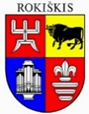 ROKIŠKIO RAJONO SAVIVALDYBĖS TARYBASPRENDIMASDĖL NARIO DELEGAVIMO Į ROKIŠKIO RAJONO SAVIVALDYBĖS KULTŪROS IR TURIZMO TARYBĄ2023 m. birželio 29 d. Nr. TS-Rokiškis	Vadovaudamasi vietos savivaldos įstatymo 15 straipsnio 2 dalies 35 punktu, Rokiškio rajono savivaldybės taryba n u s p r e n d ž i a:	Deleguoti į Rokiškio rajono savivaldybės Kultūros ir turizmo tarybą           .................................................................Šis sprendimas per vieną mėnesį gali būti skundžiamas Lietuvos administracinių ginčų komisijos Panevėžio apygardos skyriui (Respublikos g. 62, Panevėžys) Lietuvos Respublikos ikiteisminio administracinių ginčų nagrinėjimo tvarkos įstatymo nustatyta tvarka.Savivaldybės meras 				                                             Ramūnas Godeliauskas Irena MatelienėSPRENDIMO PROJEKTO“DĖL NARIO DELEGAVIMO Į ROKIŠKIO RAJONO SAVIVALDYBĖS KULTŪROS IR TURIZMO TARYBĄ” AIŠKINAMASIS RAŠTAS2023-06-29Projekto rengėjas – Komunikacijos ir kultūros skyriaus vedėja Irena MatelienėPranešėjas komitetų ir Tarybos posėdžiuose – Komunikacijos ir kultūros skyriaus vedėja Irena Matelienė1.Sprendimo projekto tikslas ir uždaviniaiDeleguoti į Rokiškio rajono savivaldybės Kultūros ir turizmo tarybą Rokiškio rajono savivaldybės tarybos narį.         2. Šiuo metu galiojančios ir teikiamu klausimu siūlomos naujos teisinio reguliavimo nuostatosRokiškio rajono savivaldybės tarybos 2023 m. gegužės 25 d. sprendimu Nr. TS-184 patvirtinų Rokiškio rajono savivaldybės Kultūros ir turizmo tarybos nuostatų 10.1. papunktyje numatyta, jog 1 narį į šį visuomeninį patariamąjį organą deleguojamas Rokiškio rajono savivaldybės tarybos Švietimo, kultūros ir sporto komiteto atstovas. 3.Laukiami rezultataiRokiškio rajono savivaldybės Kultūros ir turizmo tarybos sudėtyje dalyvaus Rokiškio rajono savivaldybės tarybos narys.4. Lėšų poreikis ir šaltiniaiPapildomų lėšų nereikės.5. Antikorupcinis sprendimo projekto vertinimasTeisės akte nenumatoma reguliuoti visuomeninių santykių, susijusių su Lietuvos Respublikos korupcijos prevencijos įstatymo 8 straipsnio 1 dalyje numatytais veiksniais, todėl nevertintinas antikorupciniu požiūriu.6. Kiti sprendimui priimti reikalingi pagrindimai, skaičiavimai ar paaiškinimaiNaujos 2023-2027 metų kadencijos Kultūros ir turizmo tarybos personalinė sudėtis bus tvirtinama po 2023 m. liepos 19 d.   7.Sprendimo projekto lyginamasis variantas (jeigu teikiamas sprendimo pakeitimo projektas)Nėra